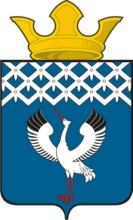 Российская ФедерацияСвердловская областьДумамуниципального образованияБайкаловского сельского поселения4-е заседание 3-го созывас. БайкаловоРЕШЕНИЕ29.04.2015 г.                                                                                                       № 21О согласии на прием здания котельной с оборудованием и тепловыми сетями МКОУ «Ляпуновская средняя общеобразовательная  школа»  из собственности муниципального образования Байкаловский муниципальный район в муниципальную собственность муниципального образования Байкаловского сельского поселения  	В соответствии с Федеральным законом "Об общих принципах организации местного самоуправления в Российской Федерации" от 06.10.2003 № 131-ФЗ, Уставом Байкаловского сельского поселения,  Дума муниципального  образования Байкаловского сельского поселенияРЕШИЛА:1.Дать согласие на прием здания котельной с оборудованием и тепловыми сетями МКОУ «Ляпуновская средняя общеобразовательная  школа»  из собственности муниципального образования Байкаловский муниципальный район в муниципальную собственность муниципального образования Байкаловского сельского поселения.2. Рекомендовать Администрации муниципального образования Байкаловского сельского поселения принять муниципальное имущество муниципального образования Байкаловский муниципальный район в муниципальную собственность муниципального образования Байкаловского сельского поселения с дальнейшим закреплением в хозяйственное ведение МУП ЖКХ «Тепловые сети». 3.  Настоящее решение  опубликовать (обнародовать) в «Муниципальном вестнике» - приложении к газете «Районные будни» и на официальном сайте Байкаловского сельского поселения: www.bsposelenie.ru.4.Контроль над исполнением  данного решения возложить на комиссию по бюджету, финансовой, экономической и налоговой политике (Буевич Л.Н.) Глава муниципального образованияБайкаловского сельского поселения                          _______________ Л.Ю. Пелевина29  апреля  2015г.Председатель Думы муниципального образования Байкаловского сельского поселения   _______________С.В. Кузеванова29  апреля  2015г.